МУНИЦИПАЛЬНОЕ ОБРАЗОВАНИЕ «ГОРОДБЕРЕЗНИКИ»АДМИНИСТРАЦИЯ ГОРОДА БЕРЕЗНИКИПОСТАНОВЛЕНИЕ………………        №……………В соответствии с федеральными законами от 06.10.2003 № 131-ФЗ «Об общих принципах организации местного самоуправления в Российской Федерации», от 13.07.2015 № 220-ФЗ «Об организации регулярных перевозок пассажиров и багажа автомобильным транспортом и городским наземным электрическим транспортом в Российской Федерации и о внесении изменений в отдельные законодательные акты Российской Федерации», решением  Березниковской городской Думы от 28.03.2018 №371 «Об утверждении Положения об организации транспортного обслуживания населения автомобильным транспортом и городским наземным электрическим транспортом на муниципальных маршрутах регулярных перевозок города Березники»,администрация города Березники ПОСТАНОВЛЯЕТ:1.Утвердить прилагаемый Порядок установления, изменения, отмены муниципальных маршрутов регулярных перевозок муниципального образования «Город Березники»(далее – Порядок).2.Официально опубликовать настоящее постановление в официальном печатном издании – газете «Два берега Камы» и разместить его полный текст, состоящий из настоящего постановления и Порядка, указанного в пункте 1 настоящего постановления,  на Официальном портале правовой информации города Березники в информационно – телекоммуникационной сети «Интернет».3.Настоящее постановление вступает в силу со дня, следующего за днем его официального опубликованияв официальном печатном издании.4..Контроль за исполнением настоящего постановления возложить на первого заместителя главы администрации Шанина В.П.Глава города Березники-глава администрации города Березники								С.П.ДьяковУТВЕРЖДЕНпостановлением			администрации города			от ___________________ПОРЯДОКустановления, изменения, отмены муниципальных маршрутов регулярных перевозок муниципального образования «Город Березники»I. Общие положения1.1.Настоящий Порядок установления, изменения, отмены муниципальных маршрутов регулярных перевозок муниципального образования «Город Березники» (далее - Порядок) разработан в соответствии с Федеральным закономот 13.07.2015 № 220-ФЗ «Об организации регулярных перевозок пассажиров и багажа автомобильным транспортом и городским наземным электрическим транспортом в Российской Федерации и о внесении изменений в отдельные законодательные акты Российской Федерации» (далее - Федеральный закон № 220-ФЗ), решениемБерезниковской городской Думыот 28.03.2018 №371 «Об утверждении Положения об организации транспортного обслуживания населения автомобильным транспортом и городским наземным электрическим транспортом на муниципальных маршрутах регулярных перевозок муниципального образования «Город Березники» и определяет основания установления, изменения, отмены муниципальных маршрутов регулярных перевозок в муниципальном образовании «Город Березники» (в том числе основания для отказа в установлениилибо изменении муниципальных маршрутов регулярных перевозок муниципального образования «Город Березники», основания для отмены муниципальных маршрутов регулярных перевозок муниципального образования «Город Березники») (далее - муниципальные маршруты).1.2.Установление, изменение, отмена муниципальных маршрутов осуществляются в целях обеспечения потребностей населения муниципального образования «Город Березники» в регулярных перевозках автомобильным и городским наземным электрическим транспортом и повышения уровня транспортного обслуживания населения муниципального образования «Город Березники».1.3. Настоящий Порядок не распространяет свое действие на случаи:1.3.1.введения временных ограничений или временного прекращения движения по муниципальным маршрутам в случаях, установленных Порядком осуществления временного ограничения или временного прекращения движения транспортных средств по автомобильным дорогам регионального или межмуниципального и местного значения в Пермском крае, утвержденным постановлением Правительства Пермского края от 10.01.2012 №9-п;1.3.2.при проведении публичных и массовых мероприятий, на время проведения которых введение временных ограничений или временного прекращения движения по дорогам местного значения на территории муниципального образования «Город Березники» определяется соответствующим муниципальным правовым актом Администрации города Березники;1.3.3комплексного изменения муниципальных маршрутов, проводимого в целях повышения эффективности функционирования маршрутной сети, в том числе: сокращения времени, затрачиваемого жителями муниципального образования «Город Березники» на передвижение по муниципальным маршрутам, и (или) рационализации (исключения избыточного дублирования) муниципальных маршрутов. Под комплексным изменением муниципальных маршрутов понимается совокупное установление, изменение, отмена муниципальных маршрутов в количестве, составляющем более 15% от муниципальных маршрутов, предусмотренных Документом планирования регулярных перевозок по муниципальным маршрутам регулярных перевозок пассажиров и багажа автомобильным и городским наземным электрическим транспортом муниципального образования «Город Березники», утвержденныммуниципальным правовым актом Администрации города Березники (далее – Документ планирования).1.4.Понятия «маршрут регулярных перевозок», «остановочный пункт»,применяемые в настоящем Порядке, используются в значениях определенных  Федеральным законом от 08.11.2007№ 259-ФЗ «Устав автомобильного транспорта и городского наземного электрического транспорта».Иные понятия, применяемые в настоящем Порядке, используются в значениях,определенных в Федеральном законе №220-ФЗ и Положении об организации транспортного обслуживания населения автомобильным транспортом и городским наземным электрическим транспортом на муниципальных маршрутах регулярных перевозок муниципального образования «Город Березники», утвержденном решением Березниковской городской Думыот 28.03.2018 №371.1.5.Принятие решения по установлению, изменению, отмене муниципальных маршрутов осуществляется структурным подразделением Администрации города Березники, уполномоченным на осуществление функций по организации регулярных перевозок в лице Управления городского хозяйстваадминистрации города (далее – Организатор регулярных перевозок).1.6.Информирование населения муниципального образования «Город Березники» об установлении, изменении, отмене муниципальных маршрутов обеспечивается Организатором регулярных перевозок путем размещения соответствующей информации на официальном сайте Администрации города Березники в информационного-телекоммуникационной сети «Интернет» по адресу: https://admbrk.ru/ (далее – официальный сайт):вкладка «Инфраструктура», раздел «Городское хозяйство»,подраздел «Транспорт».  II. Установление муниципальных маршрутов2.1.Установление муниципального маршрута осуществляется  Организатором регулярных перевозок при наличии потребности населения муниципального образования «Город Березники» в дополнительных регулярных перевозках пассажиров и багажа автомобильным транспортом и городским наземным электрическим транспортом (далее - регулярные перевозки) и условий обеспечения безопасности движения.2.2.Инициатором установления муниципального маршрута выступают:2.2.1.по нерегулируемым тарифам - Организатор регулярных перевозок либо юридические лица, индивидуальные предприниматели, уполномоченные участники договора простого товарищества, имеющие намерение осуществлять регулярные перевозки пассажиров и багажа по вновь устанавливаемому муниципальному маршруту по нерегулируемым тарифам (далее - Перевозчик);2.2.2.по регулируемым тарифам- Организатор регулярных перевозок при выявлении им потребности населения муниципального образования «Город Березники» (в том числе по обращениям физических лиц, юридических лиц и индивидуальных предпринимателей (далее - Заинтересованные лица) в регулярных перевозках.2.3.Основания для установления муниципальных маршрутов:2.3.1.по регулируемым тарифам:2.3.1.1.выявленная потребность населениямуниципального образования «Город Березники» (наличие устойчивого пассажиропотока) в случае, если общее количество пересадок, осуществляемых пассажиром в целях перемещения в любую точку на территории муниципального образования «Город Березники», при использовании муниципальных маршрутов, составляет более двух;2.3.1.2.невозможность изменения существующего муниципального маршрута, на котором средняя наполняемость транспортного средства за время работы в течение одного дня более 80%. Средняя наполняемость транспортного средства рассчитывается математическим путем исходя из нормативной вместимости транспортного средства, количества перевезенных пассажиров (согласно данным с валидаторов и (или) последнего обследования пассажиропотока), количества транспортных средств на муниципальном маршруте;2.3.1.3.введение в эксплуатацию новых участков улично-дорожной сети и (или) обустройство новых остановочных пунктов на улично-дорожной сети при невозможности изменения существующего муниципального маршрута;2.3.2.по нерегулируемым тарифам:2.3.2.1.выявленная потребность населения муниципального образования «Город Березники» в обеспечении транспортной доступности от населенных пунктов (за исключением города Березники)муниципального образования «Город Березники» до крупных пересадочных остановочных пунктов муниципального образования «Город Березники» с прогнозируемым пассажиропотоком менее 300 чел./день в случае отсутствия ранее установленных муниципальных маршрутов;2.3.2.2.выявленная потребность населения муниципального образования «Город Березники» в случае, если не обеспечивается транспортная связь внутри территории одного населенного пункта муниципального образования «Город Березники» существующими муниципальными маршрутами, либо если средняя наполняемость транспортного средства существующего муниципального маршрута за время работы, в течение одного дня, более 80%.2.4.Для установления муниципального маршрута регулярных перевозок по нерегулируемым тарифам Перевозчик подает в соответствии с разделом V настоящего Порядка Организатору регулярных перевозок заявление об установлении (изменении) муниципального маршрута регулярных перевозок муниципального образования «Город Березники»  (далее - заявление), оформленное по форме согласно приложению к настоящему Порядку.2.5.Организатор регулярных перевозок принимает решение об установлении муниципального маршрута по нерегулируемым тарифам или об отказе в его установлении в течение срока не более 55 календарных дней со дня принятия заявления.2.6.Основаниями для отказа в установлении муниципального маршрута по нерегулируемым тарифам являются:2.6.1.совпадение протяженности предлагаемого к установлению муниципального маршрута с ранее установленными муниципальными маршрутами более чем на 60%;2.6.2.отсутствие на начальном и конечном остановочных пунктах возможности осуществления межрейсовых отстоев маршрутных транспортных средств предлагаемого к установлению муниципального маршрута;2.6.3.несоответствие предлагаемого к установлению муниципального маршрута требованиям действующего законодательства Российской Федерации в сфере обеспечения безопасности дорожного движения и организации регулярных перевозок, что подтверждается актом обследования дорожных условий, составленным комиссией по обследованию автомобильных дорог местного значения и дорожных условий на маршрутах регулярных перевозок пассажиров автомобильными городским наземным электрическим транспортом муниципального образования «Город Березники», утвержденной муниципальным правовым актом Администрации города Березники(далее, соответственно – комиссия, акт комиссии).2.7.В течение 20 календарных дней со дня принятия заявления Организатор регулярных перевозок проводит проверку предлагаемого к установлению муниципального маршрута на отсутствие оснований для отказа в установлении муниципального маршрута по нерегулируемым тарифам, установленных подпунктами 2.6.1 и 2.6.2пункта 2.6. настоящего раздела.В случае наличия оснований для отказа в установлении муниципального маршрута по нерегулируемым тарифам, указанных в подпунктах 2.6.1 и 2.6.2 пункта 2.6. настоящего раздела, Организатор регулярных перевозок в течение 10 календарных дней принимает решение об отказе в установлении муниципального маршрута, которое оформляется на бланке письма Организатора регулярных перевозок и должно содержать следующую информацию: дату, место, фамилию, имя, отчество (последнее - при наличии) и занимаемая должность лица принявшего указанное решение, данные Перевозчика, обратившегося с заявлением, мотивированные основания принятия данного решения, подпись руководителя Организатора регулярных перевозок.Решение об отказе в установлении муниципального маршрута по нерегулируемым тарифам направляется Перевозчику в течение 3 рабочих дней со дня принятия указанного решения, почтовым отправлением с уведомлением по почтовому адресу, указанному в заявлении.2.8.В случае отсутствия оснований для отказа в установлении муниципального маршрута, указанных в подпунктах 2.6.1 и 2.6.2 пункта 2.6 настоящего раздела, Организатор регулярных перевозокв течение 25 календарных дней со дня окончания проверки, указанной в абзаце первом пункта 2.7 настоящего раздела, организовывает обследование дорожных условий предлагаемого к установлению муниципального маршрутакомиссией на отсутствие основания для отказа в установлении муниципального маршрута по нерегулируемым тарифам, указанного в подпункте 2.6.3пункта 2.6 настоящего раздела. 2.9.По результатам обследования Организатор регулярных перевозок в течение 10 календарных дней со дня получения акта комиссиипринимает одно из следующих решений:2.9.1.об установлении муниципального маршрута по нерегулируемым тарифам;2.9.2.об отказе в установлении муниципального маршрутапо нерегулируемым тарифам с указанием причин отказа.2.10.В течение  3 рабочих дней со дня принятия решения, указанного в пункте 2.9настоящего раздела, Организатор регулярных перевозок направляет Перевозчику принятое решение, оформленное с учетом требований, указанных в абзаце втором пункта 2.7. настоящего порядка, почтовым отправлением с уведомлением по почтовому адресу, указанному в заявлении.2.11.При принятии  решения об установлении муниципального маршрута по нерегулируемым тарифам Организатор регулярных перевозок обеспечивает подготовку проекта нормативного правового акта Администрации города Березники  о внесении изменений в соответствии с принятым решением в Документ планирования в срок не более 3 месяцев со дня принятия указанного решения.2.12.В день вступления в силу внесенных в Документ планирования изменений об установлении муниципального маршрута Организатор регулярных перевозок вносит изменения в реестр муниципальных маршрутов регулярных перевозок муниципального образования «ГородБерезники» (далее - реестр муниципальных маршрутов).2.13.Реестр муниципальных маршрутов размещается на официальном сайте во вкладке «Инфраструктура», в разделе «Городское хозяйство», в подразделе «Транспорт», в подразделе «Реестр маршрутов регулярных перевозок».  2.14.Для установления муниципального маршрута регулярных перевозок по регулируемым, нерегулируемым тарифам при наличии оснований, установленных в пункте 2.3 настоящего раздела, Организатор регулярных перевозок выступает инициатором установления муниципального маршрута путем проведения проверки по вновь устанавливаемому муниципальному маршруту на отсутствие оснований, указанных в пункте 2.6 настоящего раздела, в сроки, установленные пунктом 2.5 настоящего раздела.2.15.При отсутствии (наличии) оснований,указанных в пункте 2.6 настоящего раздела Организатор регулярных перевозок принимает по результатам проверки одно из следующих решений:2.15.1.об установлении муниципального маршрута;2.15.2.об отказе в установлении муниципального маршрута с указанием причин отказа.Организатор регулярных перевозок в течение 3 рабочих дней со дня принятия решения информирует в письменном виде Заинтересованное лицо (при наличии) о принятом решении, с учетом требований, установленных абзацем вторым пункта 2.7настоящего раздела.2.16.После принятия решения об установлении муниципального маршрута Организатор регулярных перевозок обеспечивает внесение изменений в Документ планирования и в реестр муниципальных маршрутов в порядке и сроки, установленные пунктами 2.11и 2.12 настоящего раздела.2.17.В течение 30 рабочих дней со дня принятия  решения об установлении муниципального маршрута (как по регулируемым, так и нерегулируемым тарифам) Организатор регулярных перевозокобеспечивает разработку паспорта установленного муниципального маршрута.2.18.Муниципальный маршрут считается установленным со дня включения сведений, предусмотренных пунктами 1-11 части 1 статьи 26 Федерального закона № 220-ФЗ, в реестр муниципальных маршрутов.III. Изменение муниципальных маршрутов3.1.Изменение муниципального маршрута осуществляется Организатором регулярных перевозок в следующих случаях:3.1.1.изменения пути следования муниципального маршрута;3.1.2.изменения параметров обслуживания муниципального маршрута;3.1.3.изменения вида регулярных перевозок на муниципальном маршруте, утвержденных Документом планирования.3.2.Инициатором изменения муниципального маршрута выступают:3.2.1.при изменении пути следования и параметров обслуживания муниципального маршрута:3.2.1.1.Организатор регулярных перевозок;3.2.1.2.юридическое лицо, индивидуальный предприниматель, уполномоченный участник договора простого товарищества, который осуществляет регулярные перевозки пассажиров и багажа по изменяемому муниципальному маршруту (далее - Перевозчик по изменяемому муниципальному маршруту);3.2.2.при изменении вида регулярных перевозок на муниципальном маршруте - Организатор регулярных перевозок.3.3.Основаниями для изменения муниципальных маршрутов являются:3.3.1.при изменении пути следования муниципального маршрута:3.3.1.1.выявленные несоответствия технического состояния отдельных участков улично-дорожной сети, включенных в муниципальный маршрут, установленным требованиям действующего законодательства Российской Федерации в сфере обеспечения безопасности дорожного движения и организации регулярных перевозок, устранение которых требует более 6 месяцев либо невозможно;3.3.1.2.изменение организации дорожного движения на отдельных участках улично-дорожной сети на постоянной основе в соответствии с утвержденным проектом организации дорожного движения;3.3.1.3.введение в эксплуатацию новых участков улично-дорожной сети и (или) обустройство новых остановочных пунктов на улично-дорожной сети;3.3.2.при изменении параметров обслуживания муниципального маршрута:3.3.2.1.изменение пассажиропотока,  влияющее на количество используемых транспортных средств на муниципальном маршруте, их класс, вместимость, временные и интервальные параметры работы муниципального маршрута;3.3.2.2.изменение минимального экологического класса используемых транспортных средств на муниципальном маршруте и минимальной доли используемых транспортных средств с низким расположением пола на муниципальном маршруте по результатам заключения муниципального контракта или итогам проведения открытого конкурса на право получения свидетельства об осуществлении перевозок по муниципальному маршруту по нерегулируемым тарифам (далее - открытый конкурс);3.3.3.при изменении вида регулярных перевозок на муниципальном маршруте:3.3.3.1.планирование предоставления всех льгот на проезд по изменяемому муниципальному маршруту, утвержденных в установленном порядке, при невозможности согласования с юридическим лицом, индивидуальным предпринимателем, уполномоченными участниками договора простого товарищества, которым выдано свидетельство об осуществлении перевозок по соответствующему муниципальному маршруту, размеров компенсации недополученных доходов, связанных с предоставлением таких льгот;3.3.3.2.отмена муниципального маршрута по нерегулируемым тарифам в связи с отсутствием заявок на участие в открытом конкурсе при наличии на отменяемом муниципальном маршруте остановочных пунктов, не имеющих другого транспортного сообщения, кроме отменяемого муниципального маршрута;3.3.3.3.отсутствие заявок на участие в торгах на право заключения муниципального контракта по муниципальному маршруту по регулируемому тарифу в порядке, установленном действующим законодательством Российской Федерации о контрактной системе в сфере закупок товаров, работ, услуг для обеспечения государственных и муниципальных нужд, при наличии потребности в регулярных перевозках, не имеющих другого транспортного сообщения, кроме заявляемого муниципального маршрута;3.3.3.4.принятие Организатором регулярных перевозок решения о прекращении действия свидетельства об осуществлении перевозок по муниципальному маршруту в связи с невыполнением по соответствующему маршруту в отсутствие чрезвычайной ситуации ни одного рейса, предусмотренного расписанием, в течение более чем трех дней подряд, при наличии потребности в регулярных перевозках по регулируемым тарифам.3.4.Изменение муниципального маршрута по инициативе Организатора регулярных перевозок осуществляется в соответствии с настоящим Порядком со дня возникновения (выявления) оснований, установленных пунктом 3.3 настоящего раздела.3.5.Для изменения муниципального маршрута по инициативе Перевозчика по изменяемому муниципальному маршруту- Перевозчик по изменяемому муниципальному маршруту подает в соответствии с разделом Vнастоящего Порядка Организатору регулярных перевозок заявление, указанное в пункте 2.4 раздела II настоящего Порядка.3.6.Организатор регулярных перевозок принимает решение об изменении муниципального маршрута или об отказе в его изменении в течение 30 календарных дней со дня принятия заявления,за исключением изменений муниципальных маршрутов по основаниям,  установленным подпунктами 3.3.1.1 и3.3.1.3пункта 3.3настоящего раздела.Срок  принятия решения об изменении муниципального маршрута или об отказе в его изменении по основаниям, установленным подпунктами 3.3.1.1, и 3.3.1.3 пункта 3.3 настоящего раздела,составляет  55 календарных дней со дня принятия заявления об изменении муниципального маршрута или со дня возникновения (выявления) указанных оснований.3.7.Основаниями для отказа в изменении муниципального маршрута являются:3.7.1.при изменении пути следования муниципального маршрута:3.7.1.1.несоответствие предлагаемого пути следования транспортных средств между начальным и конечным остановочными пунктами по изменяемому муниципальному маршруту требованиям действующего законодательства Российской Федерации в сфере обеспечения безопасности дорожного движения и организации пассажирских перевозок, установленное в результате проведенного комиссией обследования дорожных условий по изменяемому муниципальному маршруту на соответствие требованиям безопасности дорожного движения;3.7.1.2.отсутствие резервов пропускной способности объектов транспортной инфраструктуры и улично-дорожной сети муниципального образования «Город Березники», используемых при осуществлении регулярных перевозок на изменяемом муниципальном маршруте;3.7.1.3.увеличение для изменяемого муниципального маршрута доли совпадения протяженности по отношению к ранее установленному муниципальному маршруту, с которым было допущено максимальное совпадение протяженности, и превышение максимального допустимого совпадения протяженности изменяемого муниципального маршрута с другими установленными муниципальными маршрутами в 60%;3.7.2.при изменении параметров обслуживания муниципального маршрута:3.7.2.1.отсутствие подтверждения изменения данных пассажиропотока, влияющего на количество используемых транспортных средств на муниципальном маршруте, их класс, вместимость, временные и интервальные параметры работы изменяемого муниципального маршрута согласно данным обследования пассажиропотока;3.7.2.2.не подтвержденное расчетным путем отклонение от показателя наполняемости 50% (для транспортных средств большой вместимости) и 75% (для транспортных средств средней и малой вместимости) среднесуточной заполняемости пассажирами маршрутных транспортных средств, которыми осуществляются перевозки на муниципальном маршруте;3.7.2.3.увеличение объема транспортной работы, влекущее не предусмотренные бюджетом муниципального образования «Город Березники» расходы на предоставление субсидийорганизациям, выполняющим перевозки пассажиров по маршрутам регулярных перевозок муниципального образования «Город Березники». 3.8.В установленный пунктом 3.6 настоящего раздела  срок Организатор регулярных перевозок проводит проверку изменяемого муниципального маршрута на отсутствие оснований для отказа в его изменении,а также соблюдение требований, установленных частью 3 статьи 12 Федерального закона № 220-ФЗ.3.9.В целях установления наличия (отсутствия) оснований для отказа в изменении муниципального маршрута, предусмотренногоподпунктом 3.7.1.1 пункта 3.7 настоящего раздела, Организатор регулярных перевозок в течение 20 рабочих дней со дняпринятия заявления или установления (выявления) оснований, установленных пунктом 3.3 настоящего раздела,организует обследование комиссией дорожных условий на изменяемом муниципальном маршруте на соответствие их требованиям безопасности дорожного движения.3.10.Если инициатором изменения муниципального маршрута выступает Перевозчик по изменяемому муниципальному маршруту,Организатор регулярных перевозок  в течение 3 рабочих дней со дня принятия решения об изменении муниципального маршрута или об отказе в изменении муниципального маршрута, оформленногос учетом требований, указанных в  абзаце втором пункта 2.7 раздела IIнастоящего Порядка,направляет его Перевозчику по изменяемому муниципальному маршруту почтовым отправлением с уведомлениемпо почтовому адресу, указанному в заявлении.3.11.После принятия решения об изменении муниципального маршрута Организатор регулярных перевозок обеспечивает внесение изменений в Документ планирования  в порядке и сроки установленныепунктом 2.11раздела IIнастоящего Порядка, а также  обеспечивает разработку паспорта измененного муниципального маршрута в срок, установленныйпунктом 2.17раздела IIнастоящего Порядка.3.12.Организатор регулярных перевозок, если по муниципальному маршруту регулярных перевозок принято решение об изменении его вида, уведомляет об этом решении юридическое лицо, индивидуального предпринимателя, уполномоченного участника договора простого товарищества, осуществляющих регулярные перевозки по соответствующему маршруту, в сроки установленные частью 2 статьи 18 Федерального закона № 220-ФЗ.3.13.Организатор регулярных перевозок в срок, установленный пунктом 2.12 раздела II настоящего Порядка вносит изменения в реестр муниципальных маршрутов, за исключением изменений вида регулярных перевозок, изменения о которых в реестр регулярных перевозок вносятся с учетом сроков, установленных частью 2 статьи 18 Федерального закона № 220-ФЗ.3.14.Муниципальный маршрут считается измененным со дня изменения  предусмотренных пунктами 3-11 части 1 статьи 26 Федерального закона № 220-ФЗ сведений о нем в реестре муниципальных маршрутов.IV.Отмена муниципальных маршрутов4.1.Отмена муниципального маршрута осуществляется Организатором регулярных перевозок.4.2.Основаниями для отмены муниципальных маршрутов являются:4.2.1.выявление несоответствий технического состояния отдельных участков улично-дорожной сети, включенных в муниципальный маршрут, установленным требованиям действующего законодательства Российской Федерации в сфере обеспечения безопасности дорожного движения и организации регулярных перевозок, на устранение которых требуется более 6 месяцев или невозможно (при отсутствии оснований для изменения муниципального маршрута);4.2.2.изменение организации дорожного движения на отдельных участках улично-дорожной сети, включенных в муниципальный маршрут, на постоянной основе в соответствии с утвержденным проектом организации дорожного движения;4.2.3.признание двух раз подряд несостоявшимся открытого конкурса по обстоятельствам, указанным в части 7 статьи 24 Федерального закона № 220-ФЗ;4.2.4.проведение мероприятий по развитию регулярных перевозок, в рамках которых в соответствии с Документом планирования предусмотрена отмена муниципального маршрута при условии полного или частичного включения его пути следования в состав другого муниципального маршрута для сохранения транспортной доступности населения муниципального образования «Город Березники».4.3.Принятие решения об отмене муниципального маршрута по основаниям, установленным подпунктами 4.2.1, 4.2.2 и 4.2.4 пункта4.2 настоящего раздела, должно соответствовать требованиям, установленнымчастью 3 статьи 12 Федерального закона № 220-ФЗ.4.4.Для отмены муниципального маршрута  по основанию, установленномуподпунктом4.2.3 пункта 4.2 настоящего раздела, Организатор регулярных перевозок в срок не позднее 10 рабочих дней со дня признания открытого конкурса несостоявшимся, принимает решение о прекращении проведения открытого конкурса и отмене муниципального маршрута.4.5. После принятия решения об отмене муниципального маршрута Организатор регулярных перевозок обеспечивает внесение изменений в Документ планирования и в реестр муниципальных маршрутов в сроки, установленные пунктами 2.11 и 2.12 раздела  II настоящего Порядка.4.6.Муниципальный маршрут считается отмененным со дня исключения сведений о данном маршруте из реестра муниципальных маршрутов.4.7.Действие свидетельства об осуществлении перевозок по муниципальному маршруту по нерегулируемым тарифам и карт маршрута для отмененного муниципального маршрута прекращается со дня исключения сведений об этом муниципальном маршруте из реестра муниципальных маршрутов.V.Порядок подачи заявления об установлении (изменении)муниципального маршрута5.1.Заявления, указанные в пункте 2.4 разделаII, в пункте 3.5раздела IIIнастоящего Порядкапредставляется Перевозчиком (Перевозчиком по изменяемому муниципальному маршруту) Организатору регулярных перевозок непосредственно, либо направляется почтовым отправлением в адрес Организатора регулярных перевозок. К заявлению могут быть приложены проекты схемы муниципального маршрута, расписания, расчет предполагаемого пассажиропотока и иные документы, подтверждающие необходимость установления (изменения) муниципального маршрута.5.2.Организатор регулярных перевозок осуществляет регистрацию заявления не позднее 1 рабочего дня, следующего за днем его поступления.5.3.В течение 5 рабочих дней со дня регистрации заявления Организатор регулярных перевозок принимает решение о возврате Перевозчику (Перевозчику по изменяемому муниципальному маршруту) с указанием  причины возврата при наличии  следующих оснований:5.3.1.заявлениене соответствует  форме, установленной приложением к настоящему Порядку;5.3.2.в заявлении указаны недостоверные сведения;5.3.3.заявление об установлении (изменении) муниципального маршрута поступило вторым и более по одному маршруту. В этом случае решение о возврате заявления Перевозчику (Перевозчику по изменяемому муниципальному маршруту) должно содержать срок рассмотрения первого заявления по данному маршруту.5.4.После устранения выявленных недостатков или истечения срока, указанного в подпункте 5.3.3. пункта 5.3. настоящего раздела,Перевозчик (Перевозчик по изменяемому муниципальному маршруту) вправе представить Организатору регулярных перевозок заявление повторно.Приложениек Порядкуустановления, изменения,отмены муниципальныхмаршрутов регулярныхперевозок муниципального образования «Город Березники»ЗАЯВЛЕНИЕоб установлении (изменении) муниципального маршрута	(ненужное зачеркнуть)регулярных перевозок муниципального образования «Город Березники»Прошу рассмотреть возможность установления (изменения)(ненужное зачеркнуть)муниципального маршрута регулярных перевозок муниципального образования «Город Березники» (далее - муниципальный маршрут) согласно сведениям об устанавливаемом (изменяемом)муниципальном маршруте регулярных перевозок муниципального образования «Город Березники», указанным в приложении к настоящему заявлению.__________ _______________/__________________(дата)                                      (подпись представителя (расшифровкаподписи)    			юридического лица, 		индивидуального предпринимателя, уполномоченного участникадоговора простого товарищества)Приложениек заявлениюоб установлении (изменении)муниципального маршрутарегулярных перевозокмуниципального образования «Город Березники»СВЕДЕНИЯоб устанавливаемом (изменяемом) муниципальном маршруте(ненужное зачеркнуть)регулярных перевозок муниципального образования «Город Березники»__________     __________________/__________________(дата)подпись представителя (расшифровка подписи)    	юридического лица, индивидуального предпринимателя, уполномоченного участникадоговора простого товарищества)Об утверждении Порядка установления, изменения, отмены муниципальных маршрутов регулярных перевозок муниципального образования «Город Березники»Сведения о заявителеСведения о заявителеНаименование юридического лица, Ф.И.О. (последнее - при наличии) индивидуального предпринимателяСведения об организационно-правовой форме (для юридического лица) Место нахождения (для юридического лица)Место жительства (для индивидуального предпринимателя)Почтовый адресдля направления корреспонденцииИНН, ОГРН (ОГРНИП)Номер контактного телефона, факса (при наличии)Адрес электронной почты (при наличии)№ п/пНаименованиеОписание1231.№ муниципального маршрута2.Наименование муниципального маршрута3.Вид регулярных перевозок4.Вид транспортных средств, используемых для регулярных перевозок по муниципальному маршруту5.Наименования улиц, автомобильных дорог, по которым установлен путь следования транспортных средств между остановочными пунктами по муниципальному маршруту в прямом направлении6.Наименования начального, конечного и промежуточных остановочных пунктов по муниципальному маршруту в прямом направлении7.Наименования улиц, автомобильных дорог, по которым предполагается движение транспортных средств между остановочными пунктами по муниципальному маршруту в обратном направлении8.Наименования начального, конечного и промежуточных остановочных пунктов по муниципальному маршруту в обратном направлении9.Порядок посадки и высадки пассажиров10.Время начала движения транспортных средств на муниципальном маршруте:10.1.понедельник – пятница:10.2.суббота:10.3.воскресенье:11.Время окончания движения транспортных средств на муниципальном маршруте:11.1.понедельник – пятница:11.2.суббота:11.3.воскресенье:12.Категория используемых транспортных средств на муниципальном маршруте13.Класс используемых транспортных средств на муниципальном маршруте14.Максимальное количество используемых транспортных средств на муниципальном маршруте:14.1.понедельник – пятница:14.2.суббота:14.3.воскресенье:15.Период осуществления регулярных перевозок на муниципальном маршруте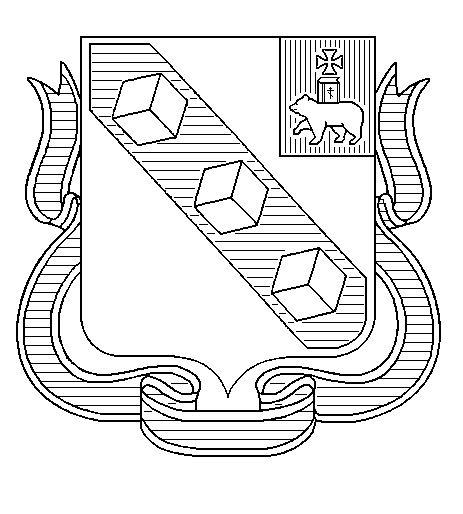 